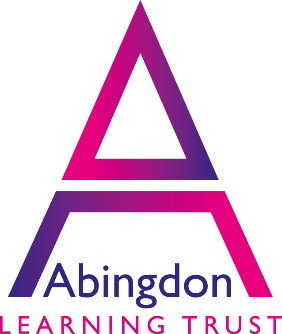 Why work with us?There are many reasons that make Abingdon Learning Trust a great employer. If you are thinking about working with us, have a look below. The proof is in the fact that colleagues stay working here once they have joined us, as our below average staff turnover stats confirm.We offer a pension for all employees, with employer contributions, and new colleagues will have their continuous service recognised for the Teacher Pension Scheme and Local Government Pension Scheme, where relevant.There is a generous holiday entitlement, and for support staff the entitlement increases with length of serviceA cycle to work scheme (up to £1600)Childcare vouchers Employee support through SmartClinic (24/7 access):a virtual GP and prescription service helpline assistance – legal, financial, lifestyle and counselling physiotherapy (up to 4 sessions for free) stress coaching counselling (up to 6 sessions for free)Enhanced sick pay arrangementWe offer flexible and family friendly policiesFrom September 2023, preferred access to Preschool for 2½ years upwards, at Rush Common SchoolOur emergency and special leave policy allows staff to apply for paid time off to attend significant eventsSince 2019, our Wellbeing and Workload Charter is driving workload down, with wellbeing centre stageEach school has a staff Wellbeing OfficerAt whatever stage of your teaching career, our Professional Pathways provide an entitlement to high quality professional training and growth opportunities, to stimulate you, support your increasing professional impact and prepare you for your next career move – either within the Trust, or beyondWe are a Disability Confident employerWe particularly welcome applications from colleagues with backgrounds that are less well represented on the staff to enhance diversity We have ambitious aims to support reaching a net zero position:Being Net Zero Carbon in our Scope 1 and 2 emissions by the end of one school ‘generation’ of pupils* by 2028A 50% reduction in our Scope 3 emissions by 2028Being Net Zero Carbon in our Scope 1, 2 and 3 emissions in two generations of school pupils by 2035.We offer generous enhanced maternity leave, shared parental leave and paternity leaveEvery colleague has access to a dedicated ICT helpdesk to assist themWe offer school to school support, with strong support from the executive and central team All colleagues receive a thorough induction processWe work closely with recognised education unions, with termly cross-Trust union group meetingsSchool leaders and governors have autonomy to make local decisions that benefit their pupils and communitiesWe participate in local civic discussions and events and in charity events both nationally and locally.